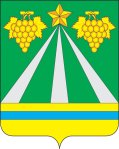 АДМИНИСТРАЦИЯ МУНИЦИПАЛЬНОГО ОБРАЗОВАНИЯКРЫМСКИЙ РАЙОНПОСТАНОВЛЕНИЕот 02.12.2021	№ 3561город КрымскОб утверждении Плана осуществления внутреннего финансового аудитав 2022 годуВ соответствии со статьей 160.2-1 Бюджетного кодекса Российской Федерации, федеральными стандартами внутреннего финансового аудита, на основании постановления администрации муниципального образования Крымский район от 2 октября 2020 года № 2223 «О наделении полномочиями субъекта внутреннего финансового аудита и утверждения Порядка осуществления администрацией муниципального образования Крымский район внутреннего финансового аудита», п о с т а н о в л я ю:1. Утвердить План осуществления внутреннего финансового аудита на 2022 год (приложение).2. Отделу по взаимодействию со СМИ администрации муниципального образования Крымский район (Безовчук) разместить настоящее постановление на официальном сайте администрации муниципального образования Крымский район в сети Интернет.3. Контроль за выполнением настоящего постановления возложить на заместителя главы муниципального образования Крымский район С.В.Леготину.4. Постановление вступает в силу со дня подписания.Исполняющий обязанности главымуниципального образования Крымский район					       		                                                        В.Н.ЧерникПРИЛОЖЕНИЕ к постановлению администрациимуниципального образования Крымский район от  02.12.2021  № 3561ПЛАНОсуществления внутреннего финансового аудита в 2022 годуНачальник отдела контроля в сфере закупок                                          Е.А. Явник                 №п/пТема аудиторской проверкиОбъект аудиторской проверкиВид аудиторской проверкиПроверяемый периодСрок проведения аудиторской проверки1Осуществление внутреннего финансового аудита  в целях подтверждения достоверности годовой бюджетной отчетности, в том числе соответствия порядка ведения бюджетного учета единой методологии учета и отчетности за 2021 годАдминистрация  муниципального образования Крымский районкамеральная2021 годЯнварь 20222Осуществление внутреннего финансового аудита  в целях подтверждения достоверности годовой бюджетной отчетности, в том числе соответствия порядка ведения бюджетного учета единой методологии учета и отчетности за 2021 годМКУ «Централизованная бухгалтерия муниципального образования Крымский район»камеральная2021 годЯнварь 20223Осуществление внутреннего финансового аудита  в целях подтверждения достоверности годовой бюджетной отчетности, в том числе соответствия порядка ведения бюджетного учета единой методологии учета и отчетности за 2021 год«Централизованная бухгалтерия органов местного самоуправления муниципального образования Крымский район»камеральная2021 годЯнварь 20224Осуществление внутреннего финансового аудита  в целях подтверждения достоверности годовой бюджетной отчетности, в том числе соответствия порядка ведения бюджетного учета единой методологии учета и отчетности за 2021 годМКУ «Управление земельными ресурсами» муниципального образования Крымский район»камеральная2021 годЯнварь 20225Осуществление внутреннего финансового аудита  в целях подтверждения достоверности годовой бюджетной отчетности, в том числе соответствия порядка ведения бюджетного учета единой методологии учета и отчетности за 2021 годМКУ «Управление строительного контроля» муниципального образования Крымский районкамеральная2021 годЯнварь 20226Осуществление внутреннего финансового аудита  в целях подтверждения достоверности годовой бюджетной отчетности, в том числе соответствия порядка ведения бюджетного учета единой методологии учета и отчетности за 2021 годМКУ «Административно--хозяйственное управление муниципального образования Крымский район»камеральная2021 годЯнварь 20227Осуществление внутреннего финансового аудита  в целях подтверждения достоверности годовой бюджетной отчетности, в том числе соответствия порядка ведения бюджетного учета единой методологии учета и отчетности за 2021 годМКУ «Уполномоченное учреждение в сфере закупок муниципального образования Крымский район»камеральная2021 годЯнварь 20228Осуществление внутреннего финансового аудита  в целях подтверждения достоверности годовой бюджетной отчетности, в том числе соответствия порядка ведения бюджетного учета единой методологии учета и отчетности за 2021 годМКУ «Управление по предупреждению чрезвычайных ситуаций и гражданской защиты  муниципального образования Крымский район»камеральная2021 годЯнварь 2022